Памятка для родителей (законных представителей)Уважаемые родители (законные представители)!С 1 сентября 2024 года в муниципальной программе персонифицированного финансирования дополнительного образования произойдут изменения.Что изменится с 1 сентября 2024 годаСертификат дополнительного образования станет более удобным в использовании – его баланс будет выражен не в денежном эквиваленте, а в часах недельной нагрузки по обучению 
на дополнительных общеразвивающих программах.Максимальная недельная нагрузка для ребенка по дополнительным общеразвивающим программам закреплена постановлением Администрации города. Номинал Сертификата 2 часов, дополнительно 10 часов на освоение программ на бюджетной основе.Родителю (законному представителю) для использования сертификата дополнительного образования необходимо: Шаг 1. Проверить статус сертификата – «активированный».Шаг 2. Выбрать для обучения дополнительную общеразвивающую программу из любого реестра Предпрофессиональные программы и программы спортивной подготовки (реализуемые 
в учреждениях культуры и спорта) не будут ограничиваться максимальной недельной нагрузкой, 
а также уменьшать баланс сертификата.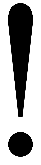 Потребуется ли доплата при обучении на сертифицированных дополнительных общеразвивающих программах?Доплата в объеме разницы нагрузки. В случае выбора интенсивной программы, недельная нагрузка в часах по которой превышает баланс сертификата.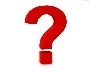 Доплата в объеме разницы между стоимостью и нормативными затратами. В случае выбора дорогостоящей программы, стоимость одного часа по которой превышает установленные муниципалитетом нормативные затраты.Значимые программы - значок «Сердце»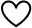 Иные образовательные программы - значок «Пазлы»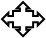 Сертифицированные программы - значок «Наградная лента»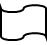 Реализуются в детских садах, школах, гимназиях, лицеях, Центрах дополнительного образования на базе ОУ, в учреждениях дополнительного образования, том числе, программы каникулярного отдыха, и в сетевой форме Реализуются в детских садах, школах, гимназиях, лицеях, Центрах дополнительного образования на базе ОУ, в учреждениях дополнительного образования, том числе, программы каникулярного отдыха, и в сетевой форме Программы прошедшие сертификацию 
у регионального оператора.Реализуются в частных организациях, 
в организациях  индивидуальных предпринимателей, в учреждениях дополнительного образования, школах, детских садахПрограммы реализуются на бюджетной основе, при их выборе сертификат используется как услуга и средства с него 
не списываютсяПрограммы реализуются на бюджетной основе, при их выборе сертификат используется как услуга и средства с него 
не списываютсяВыбирая такие программы, сертификат используется как средство оплаты